02/05/2023, 10:29BionexoRESULTADO – TOMADA DE PREÇON° 2023124TP36381HEAPAO Instituto de Gestão e Humanização – IGH, entidade de direito privado e sem fins lucrativos,classificado como Organização Social, vem tornar público o resultado da Tomada de Preços, com afinalidade de adquirir bens, insumos e serviços para o HEAPA - Hospital Estadual de Aparecida deGoiânia, com endereço à Av. Diamante, s/n - St. Conde dos Arcos, Aparecida de Goiânia/GO, CEP:74.969-210.Bionexo do Brasil LtdaRelatório emitido em 02/05/2023 10:28CompradorIGH - HUAPA - HOSPITAL DE URGÊNCIA DE APARECIDA DE GOIÂNIA (11.858.570/0004-86)AV. DIAMANTE, ESQUINA C/ A RUA MUCURI, SN - JARDIM CONDE DOS ARCOS - APARECIDA DE GOIÂNIA,GO CEP: 74969-210Relação de Itens (Confirmação)Pedido de Cotação : 281773916COTAÇÃO Nº 36381 - FORMULÁRIOS/GRÁFICOS - HEAPA ABRIL/2023Frete PróprioObservações: *PAGAMENTO: Somente a prazo e por meio de depósito em conta PJ do fornecedor. *FRETE: Sóserão aceitas propostas com frete CIF e para entrega no endereço: AV. DIAMANTE, ESQUINA C/ A RUA MUCURI,JARDIM CONDE DOS ARCOS, AP DE GOIÂNIA/GO CEP: 74969210, dia e horário especificado. *CERTIDÕES: AsCertidões Municipal, Estadual de Goiás, Federal, FGTS e Trabalhista devem estar regulares desde a data daemissão da proposta até a data do pagamento. *REGULAMENTO: O processo de compras obedecerá aoRegulamento de Compras do IGH, prevalecendo este em relação a estes termos em caso de divergência.Tipo de Cotação: Cotação NormalFornecedor : Todos os FornecedoresData de Confirmação : TodasFaturamentoMínimoValidade daPropostaCondições dePagamentoFornecedorPrazo de EntregaFrete ObservaçõesDIEGO VIEIRA DA SILVA01349642177BRASÍLIA - DFDiego Vieira Da Silva - (61) 98256-10 dias após1R$ 0,000020/04/202330 ddlCIFnullconfirmação0691diegoaspgo@gmail.comMais informaçõesProgramaçãode EntregaPreço PreçoUnitário FábricaProduto CódigoFabricante Embalagem Fornecedor Comentário JustificativaRent(%) Quantidade Valor Total UsuárioDaniellyEvelynPereira DaCAPA PARACAPA PARAPRONTUARIO32X47CMPAPEL 300G -UNIDADE;- LS e HA7nãoresponderame-mail dePRONTUARIO2X47CMDIEGOVIEIRA DASILVA3R$R$R$140110-PCTnull10000 UnidadeCruzPAPEL 300G -UNIDADE -CRIART2,1500 0,000021.500,000001349642177homologação.27/04/202315:15TotalParcial:R$110000.00000.021.500,0000Total de Itens da Cotação: 1Total de Itens Impressos: 1TotalGeral:R$21.500,0000Clique aqui para geração de relatório completo com quebra de páginahttps://bionexo.bionexo.com/jsp/RelatPDC/relat_adjudica.jsp1/1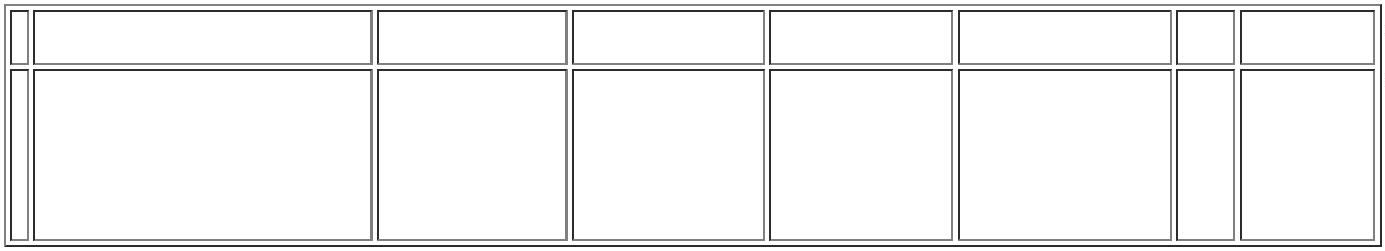 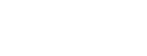 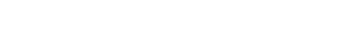 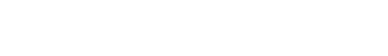 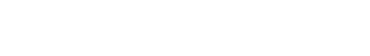 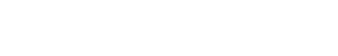 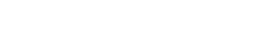 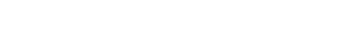 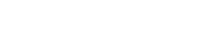 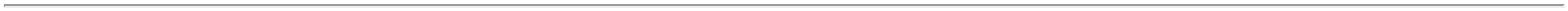 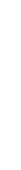 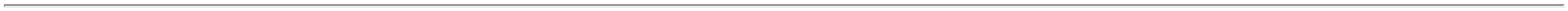 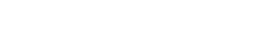 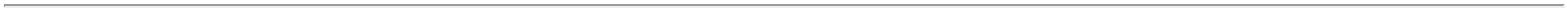 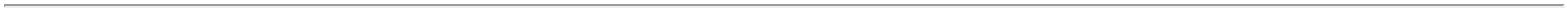 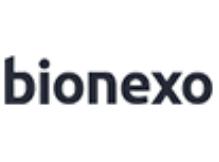 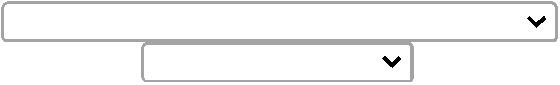 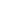 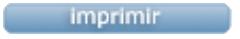 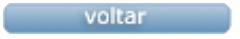 